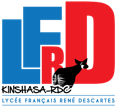 « La où croît le péril, croît aussi ce qui sauve »Poète allemand romantique Hölderlin 1770 – 1843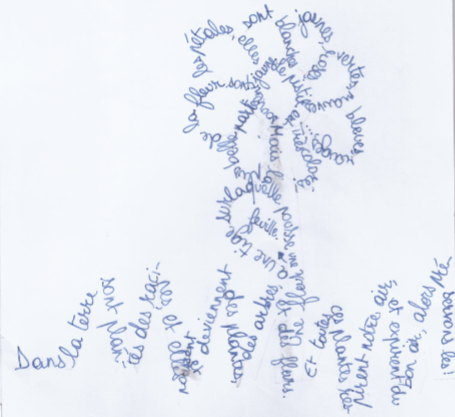 Le poème que j’ai choisi :                             NAISSANCE D’UN PALMIERL’âme invisible et tout de même lourde,                                                               On se veut palme en son intimité,                                                                            Et l’on est un désir aux belles courbes,                                                          Fourmillement de pressantes fiertés,                                                                      On ne peut plus dissimuler sa face                                                                         On va bondir dans sa réalité                                                                                     Et tout d’un coup emplissant son espace                                                           Fuse un palmier ivre de vérité,                                                                                 Le tronc bien pris de taille et le bouquet                                                           Illuminé d’un luxe perspicace,                                                                             Bien accroché de racines voraces                                                                           Il vibre encore de sa témérité                                                                                Quand un oiseau vérifiant la place                                                                           Y fait son nid et sa félicité.                                   GUILLAUME APOLLINAIRE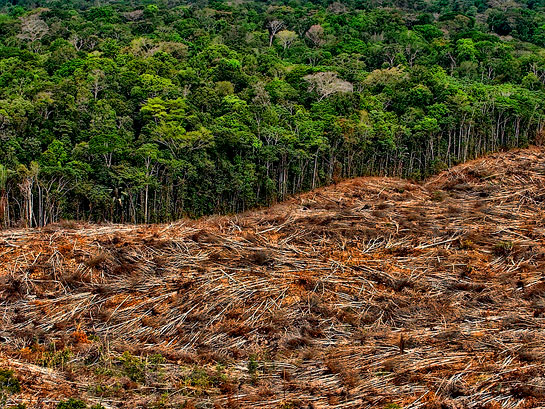 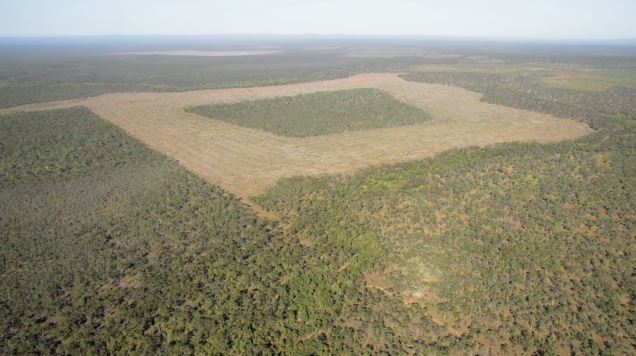 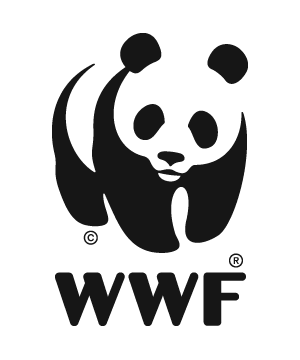 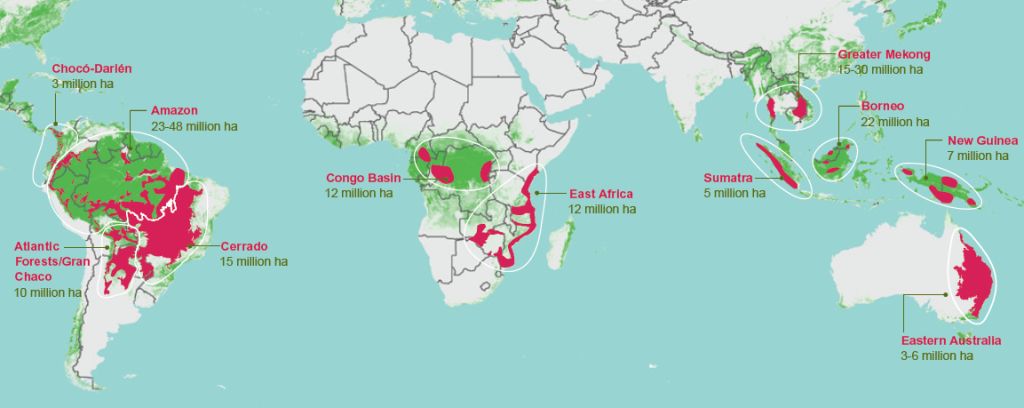 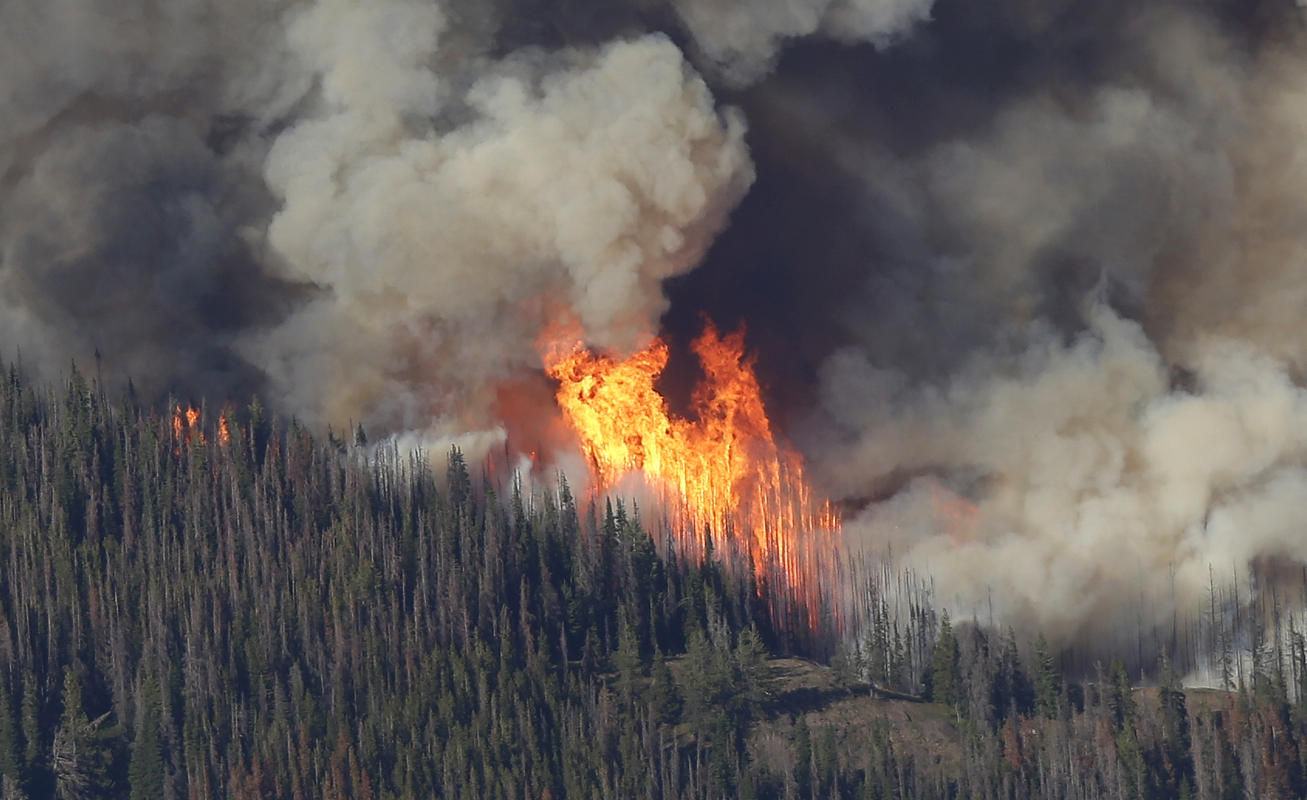 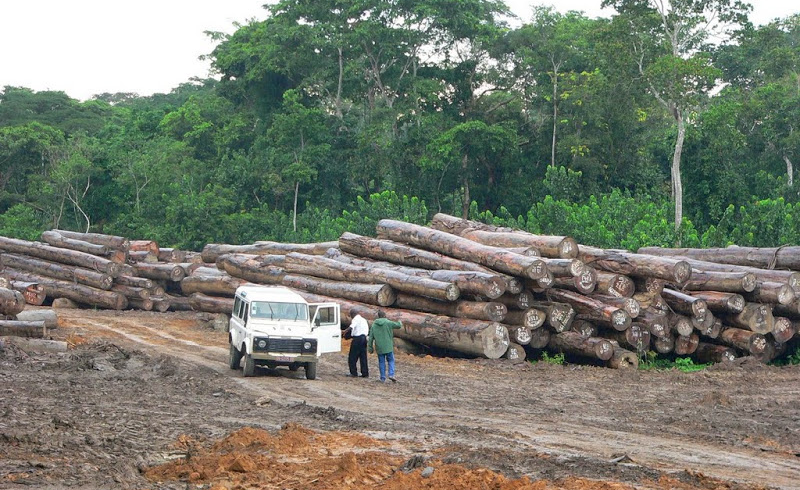 Michel Piquemal et la nature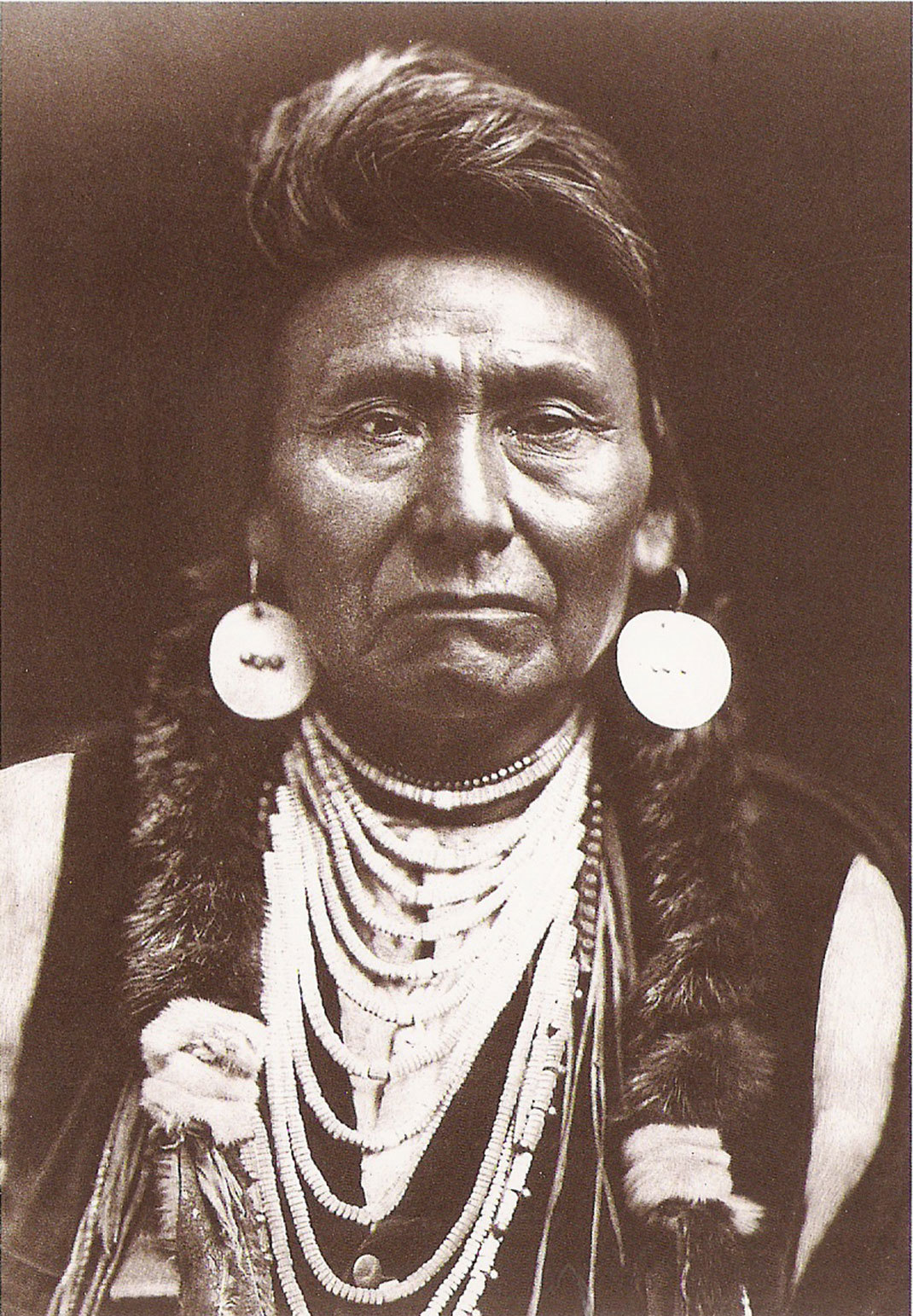 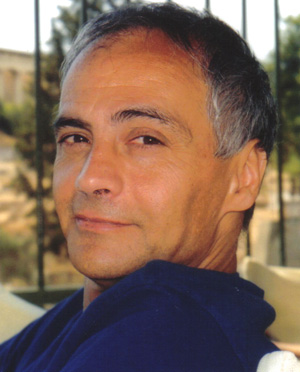 